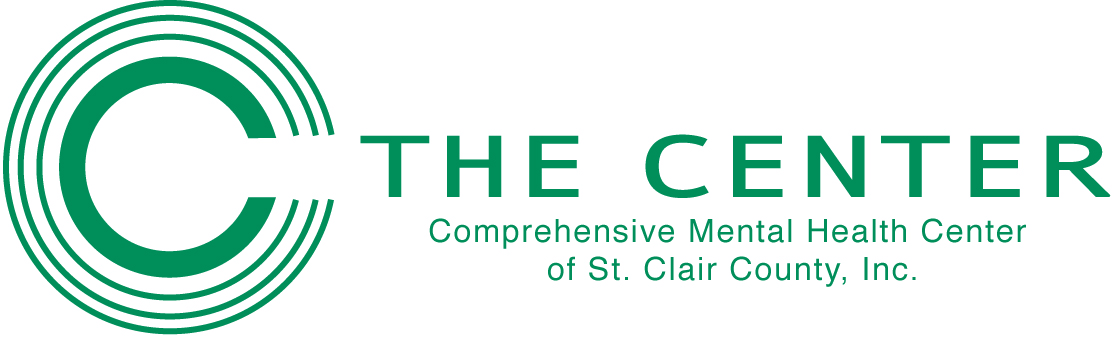 Janitor(Full Time)  Must have a minimum of a high school diploma or GED, one year experience of general janitorial work and minor maintenance skills.Must have a clean and valid driving record with insurance.Salary:  $18,877Janitor(Part Time)  Must have a minimum of a high school diploma or GED, one year experience of general janitorial work and minor maintenance skills.Must have a clean and valid driving record with insurance.Hourly Rate:  $9.08Administrative Aide(Part Time)A minimum of a high school diploma or equivalent and two years of clerical experience; one year of which must include the performance of clerical and/or secretarial duties.  Ability to use Microsoft Office, Outlook and Excel.  Must type a minimum of 45 wpm.Hourly Rate: $8.92 PLEASE FAX, MAIL, OR E-MAIL COVER LETTER AND RESUME TO: The Center505 South 8th Street – East St Louis, IL 62201Fax: (618) 482-7345 E-mail: humanresources@cbhc1.orgATTENTION:  HUMAN RESOURCESDeadline 9-30-2014